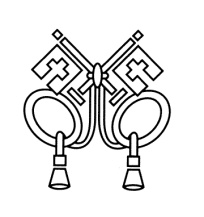 ANNOUNCEMENTSDecember 2, 2018“Enter reverently, meditate quietly, worship devoutly, leave gratefully, serve Christ faithfully.”WELCOME TO ALL OUR VISITORS!  If you are interested in knowing more about St. Peter’s, please see an usher or one of the greeters who stand with the clergy after the service.  TODAY AT ST. PETER'S8:30	am	Holy Eucharist Rite II8:45	am	Breakfast served until 10am9:15	am	Youth and Children’s Sunday School10:00	am	   Holy Eucharist Rite II11:20	am		Adult Forum in Daniel Hall1:00	pm	   Holy Eucharist Rite II in Spanish, Chapel4-6	pm		Advent Wreaths in Daniel Hall $5Nursery available on Sundays from 9am until 12noonThis week…Monday/Dec 3		1pm Living Compass AdventTuesday/ Dec 4	        11:00 am Chair Yoga		12:15 pm Healing Service-ChapelWednesday/Dec 5		5:30pm Celtic ServiceRecharge & Rejoice	5:30pm Dinner 	6:00 EYC – Schroeder’s $5	6:15 Jr. Choir, Come Join our Song!		6:00 pm Living Compass Advent Willingham HouseThursday/ Dec 6	10am Bible Study	Lay Ministers: (8:30) Reader/Prayers/Chalice Bearer – Mark Jester(10:00) 1st Lesson- Lynne Hicks; 2nd Lesson–Peggy Nash; Prayers – Tom DasherChalice Bearers –Brian Hampton, Beth Hughes, Annette Morris, Samantha Warner.Advent Candles – are given in memory of Mr. & Mrs. Hubert Johnson and Bill Johnson by Carol McCarr.Altar Candles – are given by the Wesley Martin Family to the Glory of God and in memory of W.C. Owen and Kiki Petropole.Altar Flowers are given to the Glory of God and in memory of Moses Wright Dunwoody, II.Chapel Flowers are given to the Glory of God and in memory of Joyce & Steve Smith and William E. Hackett by Mr. & Mrs. Wright Smith. Intercessory Prayer List Mike Alexander, Neil Sanders, Jack Edgens, Regan Hice, Bryant Steele, Jim Hamrick, Danny Hill, Dana Edgens, Michael Foster, Bess Creech, Walker Coker, Don Nichols and those that provide them care. Sympathy of the parish is extended to the friends and family of  Kathy Rood upon her death on November 21, 2018.If you or someone you know is hospitalized or in need of prayers, clergy visit, home communion, meals or flowers, please notify the CHURCH OFFICE 706.291.9111 or elizabeth@stpetersrome.org.Remember area hospitals & care facilities do NOT notify us with their admissions.To add a name to the PRAYER LIST or MILITARY LIST, contact the church office. Once a name is added to the prayer list it will remain until the end of the month, then it will be removed.   If you wish it to be added for another month, please contact the church office.  Happy Birthday to those celebrating birthdays (December 2-December 8). Katherine Benson, Sara Crawford, Eva Kelley, Bill Sparks, Jim Dixon, Wren Freeman, Frieda Yeary, Will Sparks, and Barry Wright.               RECHARGE & REJOICE WEDNESDAYS!WORSHIP – Celtic Service 5:30pmDINNER 5:30PM Speak Cheesy: Selection of the most favorite grilled cheese options in finger sandwich form along with creamy tomato soup shooters, stuffed pepperoni bites, salad wedges & chocolate covered cheesecake pops.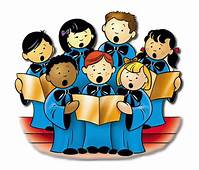 JUNIOR CHOIR 6:15-7pm   Come Join our Song!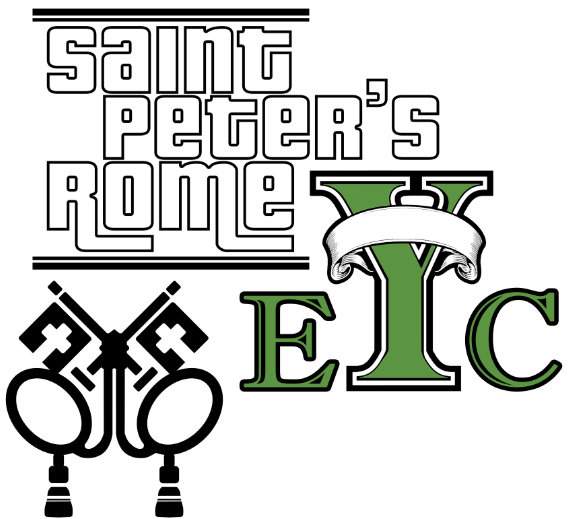 SCHROEDER’S Bring $5Ugly Sweater Construction 12/12/2018LOCK IN Friday 12/14/2018 in Daniel HallYOUTH CHOIR will NOT meet during the month of DecemberRESERVATIONS required by noon on TUESDAY for:     CHILD CARE – if you require child care RESERVATIONS are required     DINNER – Adults $5, Children $3, Family max $20 Reservations are required.For reservations contact church office: 706.291.9111/elizabeth@stpetersrome.orgAdult Forum 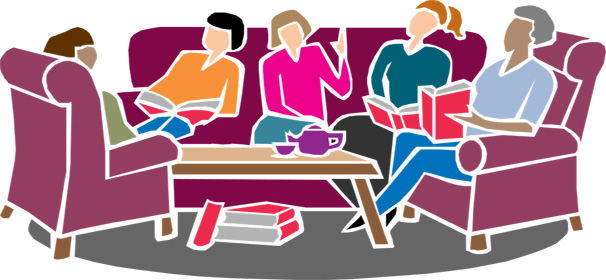 TODAY – Terry Morris begins a 4-week series“A Historian looks at religion in America’s Past”.NEW CHOIR ROBES – are given to the Glory of God and in loving memory of Fred Kerr.Did you miss the ANNUAL PARISH meeting? – Extra copies of the Parish Report are available in the church office or Daniel Hall, pick one up today.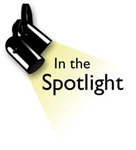 Mission & OutreachFINAL WEEKPlease consider donating at least ONE BOOK for a child from Birth – 12.  We like for each child to receive at least one book.  Comic books and coloring books are also a nice donation. If you prefer to donate a new unwrapped toy please consider children ages birth – 2 or 10-12.Donation boxes in Daniel Hall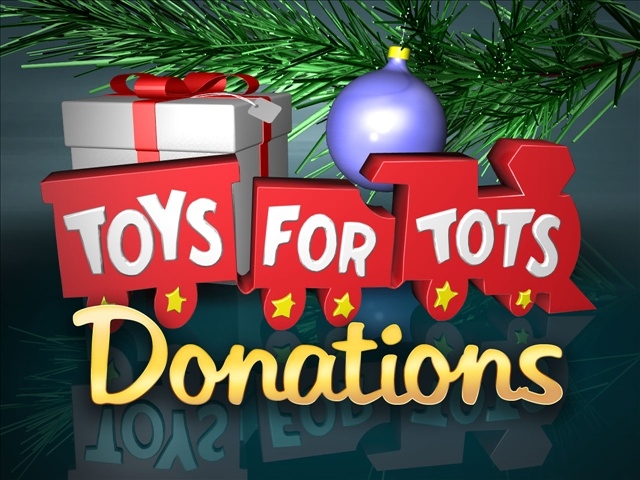 We need VOLUNTEERS9am-12noon Monday-FridayDecember 3-7 & 10-14Community Building at the Fair GroundsChurch Office: Phone - 706.291.9111 Fax - 706.232.5007 - 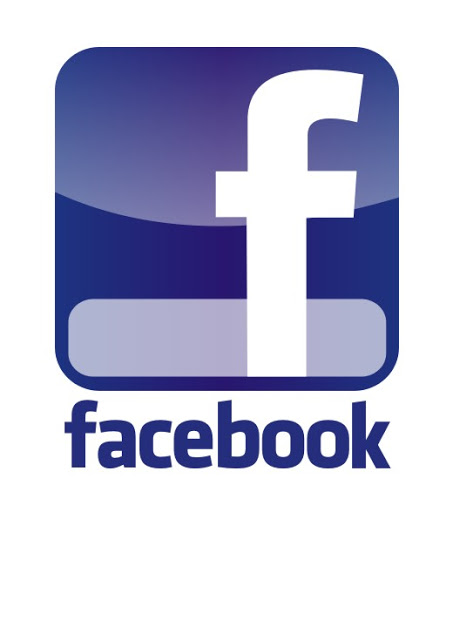 Email: elizabeth@stpetersrome.orgMail Address: 101 East Fourth AVENUE, Rome GA 30161Office Hours: Monday – Thursday 8am to 4pm. Fridays 9am -noonConnect on Facebook: St Peter’s Episcopal Church, St Peter’s Sunday School, St. Peter’s Rome EYC, & St. Peter’s Junior Choirwww.stpetersrome.org  VESTRY for the MONTH of DECEMBER Jennifer Sikes, 706.266.1131~~~~~~~CHILDREN’S CORNER~~~~~~~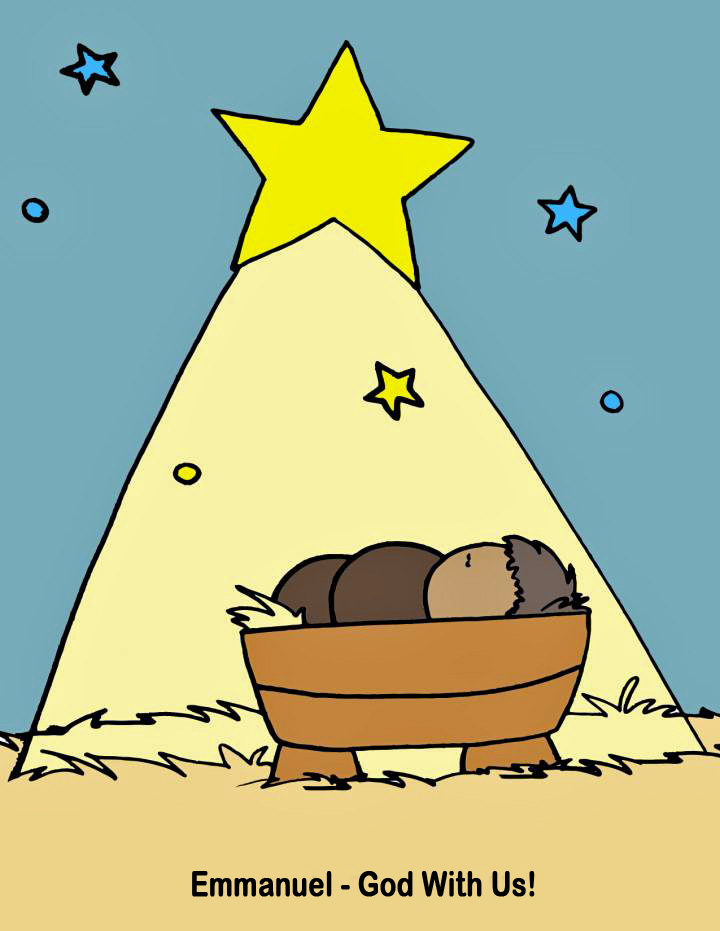 Sunday School in DECEMBEREmmanuel – God with Us!Nursery/Toddler care is available and located on the 2nd floor of the Education Building beginning at 9:00 am through noon on Sundays. If your younger children are staying with you in the pew during service, we are delighted to have the whole family joining us in worship. 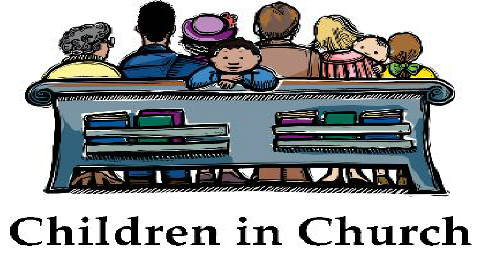 Little ones are always welcome. For Busy Little Hands in Church:We provide Activity Bags at both entrances to the sanctuary. The bags are filled with coloring sheets, crayons, and pipe cleaners.Please RETURN the bags at the end of the service.